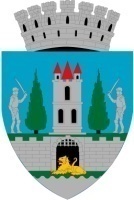 Kereskényi Gábor, Primar al Municipiului Satu Mare,În temeiul prevederilor art. 136 alin. (1) din O.U.G. nr. 57/2019 privind Codul Administrativ, cu modificările și completările ulterioare, inițiez proiectul de hotărâre privind aprobarea studiului de fezabilitate și a indicatorilor tehnico-economici pentru obiectivul de investiție ”Deviere rețea de apă P-ța Romană, Municipiul Satu Mare”, proiect în susținerea căruia formulez următorulReferat de aprobareProiectul de față cuprinde devierea rețelei de apă existente în zona P-ța Romană din Municipiul Satu Mare, și anume un tronson al conductei de aducțiune apă potabilă, de la parcarea situată la cap Pod Decebal până la str. Fântânii. În prezent, alimentarea cu apă a zonei sud, sud-est al municipiului Satu Mare, precum și a unor comune situate în apropierea municipiului, este asigurată prin conducte de aducțiune, care traversează râul Someș pe Podul de fier CFR și podul Decebal. O anumită porțiune a conductei de aducțiune dintre Podul de fier CFR și podul Decebal, este amplasată pe domeniul privat al Primăriei Satu Mare, în zona P-ța Romană — str. Fântânii. Pe acest teren, Primăria Satu Mare intenționează să realizeze ” Muzeul Industrializării Forțate", prin Planul Național de Redresare și Reziliență. Investiția prevede atât renovarea și transformarea construcțiilor existente, cât și construirea unor clădiri noi. Având în vedere acest aspect, și faptul că amplasamentul investiției sus menționată trebuie să fie liber de orice sarcini în momentul începerii execuției lucrărilor, titularul investiției, împreună cu Apaserv Satu Mare, au convenit pentru elaborarea acestui proiect, care are ca scop devierea rețelei de apă (conductei de aducțiune) pe porțiunea aflată în zona P-ța Romană — str. Fântânii, pe terenul privat al Primăriei Satu Mare, astfel încât să nu afecteze investiția preconizată.	Ținând seama de prevederile art. 44 alin. (1) și alin. (4) din Legea nr. 273/2006 privind finanțele publice locale, cu modificările și completările ulterioare, cu referire la cheltuielile de investiții și aprobarea documentațiilor tehnico-economice ale obiectivelor de investiții, Raportat la prevederile  art. 129 alin (4) lit. d) din O.U.G. 57/2019 privind Codul administrativ, cu modificările și completările ulterioare, potrivit cărora consiliul local aprobă, la propunerea primarului, documentațiile tehnico-economice pentru lucrările de investiții,  Propun spre dezbatere și aprobare Consiliului Local al municipiului Satu Mare Proiectul de hotărâre privind aprobarea Studiului de Fezabilitate și a indicatorilor tehnico-economici la obiectivul de investiție ”Deviere rețea de apă P-ța Romană, Municipiul Satu Mare”, în forma prezentată de executiv.INIŢIATOR PROIECTPRIMARKereskényi GáborSzucs Zsigmond/2 ex. 	